Pro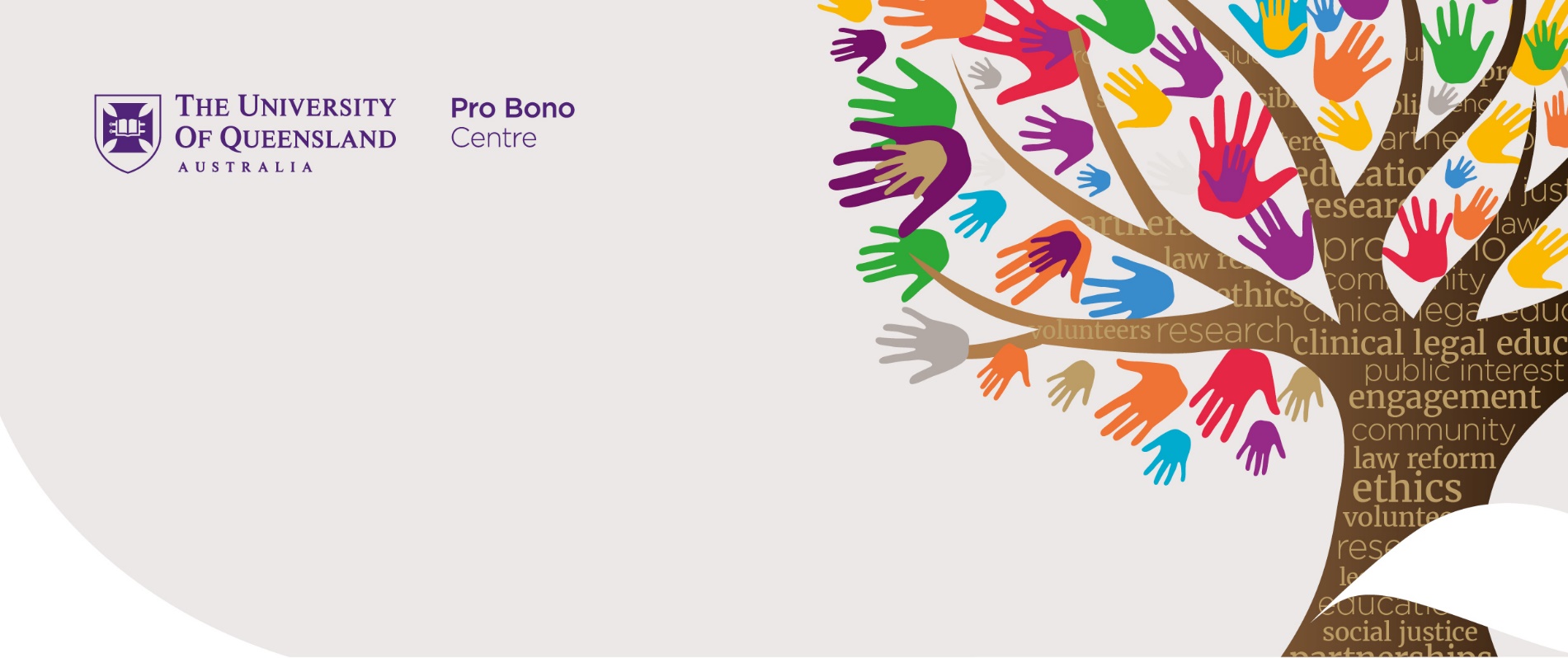 Award Name The name of this perpetual award is Pro Bono Publico, Latin for, For the Public Good. Purpose To recognise and celebrate one graduating student each year who has made an exceptional contribution to the community through their pro bono legal work. Selection Criteria The award recipient will be a student who:Throughout their pro bono efforts, embodies the values of humility, devotion and service;Demonstrates leadership and inspires other students to participate in pro bono activities; and Is an outstanding ambassador for the UQ Pro Bono Centre and its mission. Eligibility The award recipient will be a law student who has graduated in the previous academic year. The award recipient will have participated in at least one pro bono activity. Regard will be had to the quantity of pro bono activities undertaken however this criterion is not decisive. Award The award will comprise a $500 grant to go towards the registration fee and associated costs of attending a national conference relating to access to justice / pro bono matters. Further, the recipient’s name will be inscribed on a perpetual trophy to be kept in the UQ Pro Bono Centre office in the T. C. Beirne School of Law.Selection Process Call for nominations in the previous academic year; Students will self-nominate or be recommended to nominate by another student or staff member. All nominated students must complete a nomination form (overleaf); A shortlist of nominees will be compiled by Pro Bono Centre staff (Director and Senior Administrative officer) in consultation with supervising academic staff and community partners; The list of shortlisted nominees will be presented to the Centre Advisory Board for consideration and final selection; A member of the Advisory Board will present the award at the Law Awards Ceremony.Pro Bono Publico Award nomination formFor students graduating in 2022. Nominations close 27 November 2022.I am self-nominating: Yes / NoI have been encouraged to nominate by:Full name:Student number:Email:Phone (best): Using the table below, please list the pro bono activities you have undertaken as a law student in chronological order (earliest to most recent). Please also include any pro bono legal work that you undertook of your own accord (i.e. not coordinated through the Centre). Add rows as necessary.*Roster, Manning St Project, Law Education & Outreach Program, Barrister Assistance TeamDid you take CLE Program LAWS5180 as an elective? Yes / NoIf yes, please state which clinic and semester:Please answer the following three questions:What access to justice issue is of most concern to you, and why? (<500 words)Please describe how you believe you have demonstrated leadership and inspired other students to participate in pro bono activities (<500 words)How will you apply what you’ve learned through doing pro bono legal work as a law student, into your future working life (<500 words)Nominations should be submitted:Directly to the Pro Bono Centre in person (Level 4, Law School) or by email probono@law.uq.edu.au, or in person via the Law School Reception (Level 3, Law School) and addressed to the Pro Bono Centre.DateActivity name & type*Describe your roleSupervisors – within or outside UQ